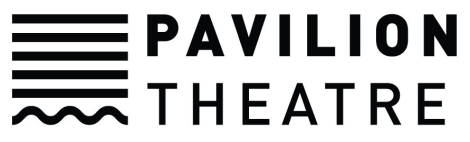 			Volunteer Application FormAll of the following information is kept secure and confidential and is only accessible to the Volunteer Coordinator and Operations Manager. Please fill out this form clearly and return to the Volunteer Co-ordinator along with any size photo of yourself.  Email: dutymanager@paviliontheatre.ie Post: Volunteer Coordinator, Pavilion Theatre, Marine Road, Dún Laoghaire, Co DublinFirst Name: ______________________	    Surname: _____________________________Address: _________________________________________________________________	 __________________________________________________________________Contact Number: _____________________	Email:  ________________________________________Please note:  Most communication will be via email. Please ensure your email address is clear on this form.Name of emergency contact:  ___________________________________________________Contact number ______________________________________________________________Statistical MonitoringAge:   18-24 __   25-34 __   35-44 __   45-54 __   55-64 __   65+ __        Gender:   Male __   Female __How did you hear about volunteering at the Pavilion Theatre, Dún Laoghaire?  Pavilion website __   Programme__   Local Volunteer Bureau __  Current volunteer __   Other __Are you currently:  Employed __   Studying __   Unemployed __   Retired __Reasons for VolunteeringWhat attracted you to volunteer at Pavilion Theatre?________________________________________________________________________________________________________________________________________________________________________What would you like to get out of volunteering at Pavilion Theatre?________________________________________________________________________________________________________________________________________________________________________How often can you commit to volunteering at Pavilion Theatre?____________________________________________________________________________________Are there any days and times that you cannot volunteer?____________________________________________________________________________________Confidential disclosureDo you have a medical condition or disability which we need to be aware of? 	Yes __   No __If yes please give details: ________________________________________________________Do you have any criminal convictions?    					Yes __   No __If yes please give details: ____________________________________________________ReferencesPlease list your references here. Background InvestigationPlease note: All volunteer applicants for Pavilion Theatre are subject to background investigation by the Garda Siochana. We require all persons working with children to undergo a background check. By signing this form you are consenting to this background check should we deem it necessary.DeclarationsI declare that there is no reason why I would be considered unsuitable to work with children.Signature: ____________________________Date:         ____________________________I confirm that the information provided on this volunteer registration form is complete and trueSignature: ____________________________Date:         ____________________________For office use only:Date received _______________			Date started __________________         Name:Name:Name:Position:Position:Position:Address:Address:Address:Telephone number:Telephone number:Telephone number:Relationship:Relationship:Relationship